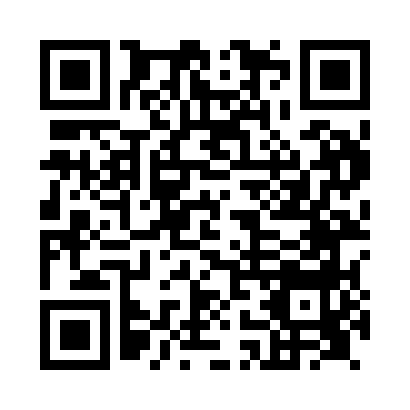 Prayer times for Aberfam, Merthyr Tydfil, UKWed 1 May 2024 - Fri 31 May 2024High Latitude Method: Angle Based RulePrayer Calculation Method: Islamic Society of North AmericaAsar Calculation Method: HanafiPrayer times provided by https://www.salahtimes.comDateDayFajrSunriseDhuhrAsrMaghribIsha1Wed3:465:441:106:188:3810:362Thu3:445:421:106:198:4010:393Fri3:415:401:106:208:4110:414Sat3:385:381:106:218:4310:445Sun3:355:371:106:228:4410:476Mon3:325:351:106:238:4610:507Tue3:295:331:106:248:4810:538Wed3:265:311:106:258:4910:569Thu3:235:301:106:268:5110:5810Fri3:205:281:106:278:5211:0111Sat3:185:261:106:288:5411:0212Sun3:175:251:106:298:5611:0313Mon3:175:231:106:298:5711:0414Tue3:165:221:106:308:5911:0415Wed3:155:201:106:319:0011:0516Thu3:145:191:106:329:0211:0617Fri3:145:171:106:339:0311:0718Sat3:135:161:106:349:0511:0719Sun3:125:141:106:359:0611:0820Mon3:125:131:106:369:0711:0921Tue3:115:121:106:369:0911:1022Wed3:115:111:106:379:1011:1023Thu3:105:091:106:389:1211:1124Fri3:095:081:106:399:1311:1225Sat3:095:071:106:409:1411:1226Sun3:085:061:116:409:1511:1327Mon3:085:051:116:419:1711:1428Tue3:085:041:116:429:1811:1429Wed3:075:031:116:429:1911:1530Thu3:075:021:116:439:2011:1631Fri3:065:011:116:449:2111:16